ContentsIntroduction	3A quick note on methodology	3Summary of key findings	4Table 1: Agricultural land with a level of foreign interest – 3 year comparison	4Findings	6Table 2: Area of agricultural land with a level of foreign interest – 30 June 2018	6Table 3: Foreign interests in freehold and leasehold land – 30 June 2018	7Table 4: Summary of foreign interests in Australian agricultural land – Number of properties held comparison	8Table 5: Summary of foreign interests in agricultural land – Land size comparison	8Table 6A: Foreign interests in agricultural land by land use (‘000 ha) – 30 June 2018	9Table 6B: Foreign interests in agricultural land by land use (‘000 ha) – Comparison	9Table 7A: Size of foreign agricultural land interests by source country - Top 10	10Table 7B: Australian portion of foreign held land	10Chart 1: Proportion of agricultural land with a level of foreign ownership, by Statistical Area Level 4 (SA4)	12Attachment A: Background	14Attachment B: Definitions	15Attachment C: Methodology	17Attachment D: ABS historical data	18Attachment E: Land registration form fields	19IntroductionThe Register of Foreign Ownership of Agricultural Land (the Agricultural Land Register) was established to provide greater transparency about the level of foreign ownership of Australia’s agricultural land.The Commissioner of Taxation reports annually to the Treasurer on the operation of the Register of Foreign Ownership of Water or Agricultural Land Act 2015 (the Act) and is required to publish aggregate statistics of foreign ownership each year. This is the third report of the Agricultural Land Register (Agland 2018) and includes registrations made by foreign persons between 1 July 2015 and 30 June 2018. Foreign persons are required to register their interests in agricultural land within 30 days of a specified event occurring, this includes the acquisition or disposal of those interests. Details of these events are at Attachment A and details of the information collected during registration are at Attachment E. The definition of ‘foreign person’ includes entities with a level of foreign ownership of at least 20 per cent, so the Agricultural Land Register captures entities even when the majority of shareholders are Australian. The definition of ‘foreign person’ is at Attachment B.The ATO is required to report on data from the register in aggregated format only. Consistent with Australia’s broader foreign investment screening regime, the details of investors are not made publicly available. The taxation law also restricts the release of information which could identify, or be used to identify, an individual or entity.A quick note on methodologyThe ATO has undertaken additional comparative analyses using Australian Bureau of Statistics (ABS) information on agricultural land holdings in Australia to estimate the relative proportion of foreign interests in Australian agricultural land.  To calculate the estimated proportion of foreign interests in agricultural land, a benchmark measure of the total agricultural land area in Australia is used. The benchmark is taken from agricultural commodity surveys or censuses conducted by the ABS.The Rural Environment and Agricultural Commodities Survey (REACS) is conducted annually in the years between the five-yearly Agricultural Census. The previous Agricultural Land Register report (Agland 2017) used the data from the ABS 2015-2016 Agricultural Census. This year, the ABS 2016-2017 Rural Environment and Agricultural Commodities Survey (REACS) is used. The REACS uses a sample methodology to estimate the total agricultural land area. As such, the estimates are subject to sampling variability.See 7121.0 - Agricultural Commodities, Australia, 2016-17 – Explanatory Notes for more information on the ABS 2016-17 REACS.Care should be taken when relying on this comparative analysis as differences in population between the Agricultural Land Register and ABS commodity surveys and censuses exist which affect the accuracy and reliability of this analysis. Figures in the tables have been rounded. Any discrepancies in the tables between totals and sums of components are due to rounding.The statistics in this report need to be interpreted in conjunction with the information about the methodologies used, provided in Attachment C.  Summary of key findingsThe total area of agricultural land in Australia with a level of foreign ownership has risen from 50.5 million hectares at 30 June 2017 to 52.6 million hectares at 30 June 2018. Based on comparisons with ABS data, the estimated proportion of agricultural land with a level of foreign interest at 30 June 2018 was 13.4 per cent.  The level of foreign interest in agricultural land has remained relatively stable over the past three years. Table 1 shows the proportion of agricultural land with a level of foreign ownership between 2015-2018. Table 1: Agricultural land with a level of foreign interest – 3 year comparisonNotes:* Estimates for total Australian agricultural land employ the most recent data release from 
ABS Catalogue 7121.0 available at the time of publishing each respective Agland report.^ Estimates for total foreign interest in Australian agricultural land are taken from the Agricultural Land Register. Attachments A and C provide further information. Key findings on a national basis include:Around 80 per cent of foreign held agricultural land is held on a leasehold basis.Over 85 per cent of foreign held agricultural land is used for livestock purposes.The United Kingdom remains the largest foreign agricultural land holder (2.6 per cent of agricultural land), followed by China (2.3 per cent of agricultural land) and the United States of America (0.7 per cent of agricultural land). There has been an increase in the use of foreign held agricultural land for crops and horticulture. While livestock usage shows an increase between Agland 2017 and this report, the figure has returned to 2015-2016 level.Over 92 per cent of foreign held agricultural land is held within Australian incorporated entities.Changes in agricultural land interests by country of ownership compared to Agland 2017 can be attributed to:new registrations of acquisitions of agricultural land that have settled since 1 July 2017;agricultural land that has been sold to Australian entities and has been removed from the register;agricultural land that has been sold to other foreign entities with a different foreign country of ownership; andforeign entity restructures which have resulted in a change of the foreign entity’s status as a foreign person.There have been several transactions involving large land holdings which has contributed to an increase of agricultural land with a level of foreign ownership.  Key findings on a state and territory basis include:All states and territories had increases in the amount of agricultural land with a level of foreign ownership:Western Australia with an increase of 6.9 per cent (890,000ha)Northern Territory also with an increase of 6.9 per cent (951,000ha); and Queensland with the lowest increase of 0.06 per cent (10,000ha).The report includes a breakdown of foreign held agricultural land on a regional basis, using ABS Statistical Area (SA4) level standards. FindingsTable 2: Area of agricultural land with a level of foreign interest – 30 June 2018Notes:The area of agricultural land with a level of foreign interest by state and territory is compared to the latest benchmark information, by state and territory from the ABS REACS to identify the estimated proportion of agricultural land that has a level of foreign interest. The ‘foreign interest %’ is the ratio of foreign held agricultural land to the total of agricultural land for each state and territory.Differences between the Agricultural Land Register and ABS commodity surveys and censuses exist which affect the accuracy and reliability of the above proportions. For example, the ABS total agricultural land figure does not include agricultural land held by entities whose primary business activity is forestry. The proportion of agricultural land that is foreign owned  for some state/territories that have a large portion of forestry is therefore likely overstated, especially Tasmania and Victoria.See tables 6A and 6B for further details on land usage by state or territory.Information on historical agricultural land totals (from ABS) is contained in Attachment D.Table 3: Foreign interests in freehold and leasehold land – 30 June 2018Notes:The ratio of freehold and leasehold land to the total foreign held land by state and territory is shown in this table.In some instances, the same property has been separately registered by a foreign person with a freehold interest in the land and a foreign person with a leasehold interest in the land, as required under the Act. Land size information from both registrations has been included in Table 3 only. As a result, the total hectares held by foreign persons is greater in Table 3 than elsewhere in this report.Table 4: Summary of foreign interests in Australian agricultural land – Number of properties held comparisonNotes:The movement in the number of properties between each year is indicated as “% change” per state and territory.The 2017-2018 property count is compared to the 2016-2017 property count to show the % change.Table 5: Summary of foreign interests in agricultural land – Land size comparisonNotes:The movement in the land size between each year is indicated as “% change” per state or territory.The 2017-2018 property size is compared to the 2016-2017 property size to show the % change.It is not possible to reconcile the % changes reflected in Table 5 against annual movements in the estimate of the % of total agricultural land held by foreign persons due to annual fluctuations in ABS total agricultural land estimates. Table 6A: Foreign interests in agricultural land by land use (‘000 ha) – 30 June 2018Notes:Land use is split by state and territory across categories collected in the register.In some cases the registrant did not report the land use, this is shown in the ‘Unreported’ column.Table 6B: Foreign interests in agricultural land by land use (‘000 ha) – ComparisonNotes:The movement in the land usage each year is indicated as “% change” per category.The 2017-2018 land usage is compared to the 2016-2017 land usage to show the % change.In some cases the registrant did not report the land use, this is shown in the ‘Unreported’ column.Table 7A: Size of foreign agricultural land interests by source country - Top 10Table 7B: Australian portion of foreign held landNotes:Table 7A: Singapore and South Africa are shown for information only as they were in the previous Agland 2017 – Top 10 countries table.Table 7B: The share of Australian investors’ equity in land is captured by the register. The register can capture entities with foreign ownership of 20 per cent share or more, which means there may be a significant portion of Australian equity in those same parcels of land.Background information on obtaining source country information As part of the registration information, entities and trusts are required to provide their country of nationality. Source country information has been verified using information provided by registrants, Australian Taxation Office (ATO) data sources and manual data collection.Where the registered owner is an individual, the nationality the person reported in their registration is treated as the source country. Where the registered owner is a company or trust, the nationality of the beneficial owner is used to determine the source country. Where the beneficial owner is identified as an Australian citizen who is not ordinarily resident in Australia (and hence a foreign person), the source country has been allocated to the country they are ordinarily resident in. The beneficial owner is determined by using resources within ATO and other agencies such as Department of Immigration and Border Protection and ASIC. Where shares or interests are widely held, the agricultural land held by the entity or trust is attributed to a source country based on the location of the directors or the country where the entity is headquartered or publicly listed depending on information available. The attribution of a source country to foreign held agricultural land continues to evolve as new information on beneficial ownership comes to light.Adjustment to methodology in Agland 2017In the ‘foreign owned portion’ column of Table 7A the amount of registered agricultural land held by the entity or trust is apportioned according to the interest held by that foreign investor.For example, CattleCo, a foreign person, is ultimately owned by United Kingdom investors (30 per cent) and Australian investors (70 per cent). CattleCo owns 2 million hectares of agricultural land. This ownership would be reflected in Table 7A with 0.6 million hectares of the agricultural land apportioned to the United Kingdom (which represents 30 per cent) and 1.4 million hectares to Australia (representing the remaining 70 per cent).In Agland 2016, the size of agricultural land interests by source country was determined by attributing all of the agricultural land held by foreign owners to foreign countries regardless of the level of Australian interest in the entity. In this instance, Table 5 of Agland 2016 would have apportioned 2 million hectares of the land to United Kingdom, with none of the land being apportioned to Australia.The revised approach which commenced with the Agland 2017 report better reflects the actual level of foreign interest attributed to a country, given that an entity or trust may only hold an interest of 20 per cent or more to meet the definition of ‘foreign person’ (refer to Attachment B). It also better reflects the level of foreign interest where a consortium from multiple countries holds the land.Figures using both the Agland 2016 approach (Area of land with foreign interests) and the revised approach (Foreign owned portion) were included in the 2017 Agland report only as a transition between the two methodologies. The change in methodology after Agland 2016, means that foreign ownership information cannot be directly compared between Agland 2016 and Agland 2018 results.Chart 1: Proportion of agricultural land with a level of foreign ownership, by Statistical Area Level 4 (SA4)The following chart represents the proportion of agricultural land with a level of foreign ownership for each SA4 regional area.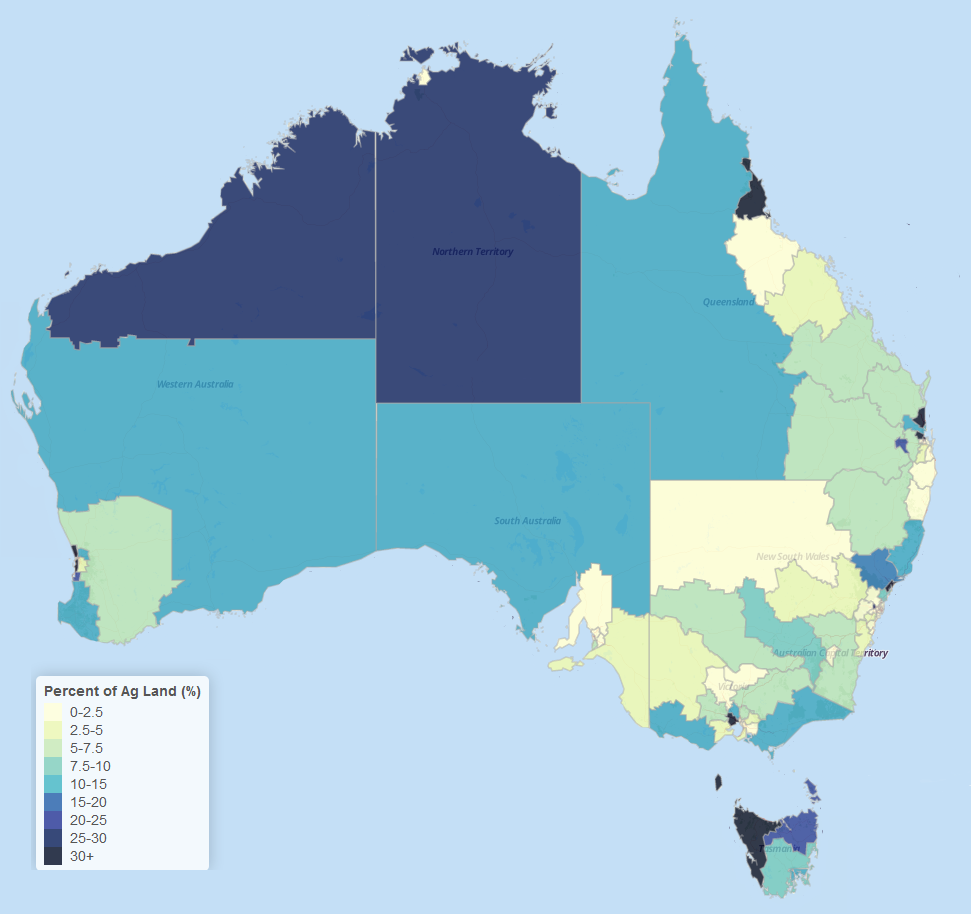 Notes:Chart 1 is produced by calculating the proportion of agricultural land with a level of foreign ownership for each SA4 regional area. This is calculated by dividing the total amount of foreign held agricultural land in each region by the total amount of agricultural land in each region.The total amount of foreign held agricultural land in each region uses data collected by the ATO to 30 June 2018. As the ATO only collects data on foreign holdings, ABS data on total land holdings is used to calculate the proportion of foreign owned land in each region. The ABS 2016-17 REACS along with the ABS Statistical Area 4 (SA4) standards was used for this purpose.This information is for illustrative purposes only and care should be taken when using this information. Differences between the Agricultural Land Register and ABS commodity surveys and censuses exist which affect the accuracy and reliability of this analysis. For example, the ABS total agricultural land figure does not include agricultural land held by entities whose primary business activity is forestry. This is likely to overstate the proportion of agricultural land that is foreign owned in regions that have a large portion of forestry such as Victoria and Tasmania.Attachment A: BackgroundThe Agricultural Land Register was established on 1 July 2015 and is administered by the ATO. The Act requires foreign persons with an interest in agricultural land to register that interest on the Agricultural Land Register, regardless of the value of the land.Ultimately the obligation to register correctly lies with the foreign person and penalties exist under the Taxation Administration Act 1953 where a person fails to register correctly.  Section 16 of the Act allows the Commissioner to correct or update information on the Agricultural Land Register.Investors are required to notify the ATO within 30 days if they: are a foreign person starting to hold agricultural land; or are a foreign person ceasing to hold agricultural land; or become a foreign person while holding agricultural land; or cease to be a foreign person while holding agricultural land; or are a foreign person holding land that becomes agricultural land; or are a foreign person holding land that ceases to be agricultural land.An interest in agricultural land includes a freehold interest or the right to occupy land under a lease (including a sublease or licence) where the term of the lease or licence (including any extension or renewal) is reasonably likely to exceed five years.A stocktake was conducted between 1 July 2015 and 29 February 2016 to enable existing foreign person landholders to register their land. During this time, the ATO used data matching to identify and contact investors who may have met the definition of foreign person and who held Australian land that may have met the definition of agricultural land.Attachment B: Definitions This attachment provides information on the definitions of ‘foreign person’ and ‘agricultural land’ as detailed in the Act. Further information on the definitions can be found in the Guidance Notes on the Foreign Investment Review Board (FIRB) website at: www.firb.gov.au.‘foreign person’The term ‘foreign person’ is defined in section 4 of the Act. It states that the term has the same meaning as ‘foreign person’ as defined in section 4 of the Foreign Acquisitions and Takeovers Act 1975.In general, a ‘foreign person’ is:an individual not ordinarily resident in Australia; or a foreign government or foreign government investor; ora corporation, trustee of a trust or general partner of a limited partnership where an individual not ordinarily resident in Australia, a foreign corporation or a foreign government holds a substantial interest of at least 20 per cent; ora corporation, trustee of a trust or general partner of a limited partnership in which two or more foreign persons hold an aggregate substantial interest of at least 40 per cent.‘agricultural land’‘Agricultural land’ is defined in section 4 of the Act as land in Australia that is used, or that could reasonably be used, for a primary production business. Section 5 of the Act provides that rules may be made that specify land that will not be considered agricultural land for the purposes of the Agricultural Land Register. The Register of Foreign Ownership of Water or Agricultural Land Rules 2017 provides that the following land will not be considered agricultural land for the purposes of the Act: Land that is not currently being wholly or predominantly used at that time for a primary production business and: zoning approval is required from government before the land could be used for primary production; orthe land is currently used, or proposed to be used for mining or activities ancillary to mining; orthe land is used for environmental protection or conservation under a law of the Commonwealth, a state or a territory or a legally binding agreement; orthe land is located within an area that has been approved by a government authority as an industrial estate; orthe size of the land is under one hectare; orthe land has been approved by a government authority for use as a tourist facility, an outdoor education establishment or an outdoor recreation facility that is open to the public; oran application has been made to re-zone the land to not allow the land to be used for a primary production business, or approval has been sought to use the land for mining activities; orthe land is used for wind or solar power station(s), including when an approval is in place to allow the wind or solar farm to be established or operated on the land, or the land was acquired solely for the purpose of meeting a requirement of government approval for the solar or wind farm.Land where the only primary production business the land could reasonably be used for is a primary production business relating to submerged plants and animals. Attachment C: MethodologyThis is an overview of the main methodological caveats that apply to the data in this report. Data was extracted from the Agricultural Land Register database on 30 June 2018.Some registrations have been altered in accordance with section 16 of the Act when it has been determined via data matching or manual data collection that the registrant has provided incorrect information. The validation of registrations is an ongoing exercise, with information validated using third party data sources and manual data collection.Registrants were able to enter the area of their land holdings onto the Agricultural Land Register in any unit of measurement during the stocktake. The ATO has converted into hectares any land holdings reported in a different unit of measurement. Registrants are now required to enter the area of their land holding in metres squared (m2) which is then converted to hectares for reporting purposes.Entities and trusts were required to report their country of incorporation and the nationality of the owner. However, this is not necessarily a reflection of the foreign source country of the investor. Source country information has been obtained using information provided by registrants, ATO data sources and manual data collection.Properties are given a unique identifier in the form of a composite of the property name/address, suburb and state/territory. Counts of properties were based on instances of unique identifiers. Properties were assigned geographic coordinates using a geocoding algorithm. Each property was assigned a Statistical Area (Level 4) based on its geographic coordinates, (shown in Chart 1).In some instances, the same property has been registered twice - by a foreign person with a freehold interest in the land and by another foreign person with a leasehold interest in the land, as required under the Act. In this instance, to avoid double counting, only the freehold interest was counted. However, in Table 3, the land size information from both freehold and leasehold registrations has been included.Note: The definition of agricultural land under the Foreign Acquisitions and Takeovers Act 1975 includes ‘land in Australia that is used, or that could reasonably be used, for primary production purposes’. Due to the broad nature of this definition it is possible that the Agricultural Land Register includes land that is not captured as part of the ABS Agricultural Census or ABS REACS. This may have the effect of overstating the total proportion of Australian agricultural land that is foreign held. Importantly, entities whose primary business is forestry are not captured by ABS agricultural data that has been used for comparative purposes in this report.Attachment D: ABS historical dataTotal area of agricultural land comparison – ABS Agricultural landNotes:A comparison of total area of agricultural land split by state and territory over the last 2 years illustrates movement in all agricultural land in Australia using ABS data. The movement in agricultural land between each year is indicated as “% change” per state and territory.The increase in total area of agricultural land has offset the increase in agricultural land with a level of foreign interest.Attachment E: Land registration form fieldsEach registrant must complete the following mandatory fields:Contact detailsNamePositionAddressMobile/cell numberContact emailReason for registrationAcquisition of agricultural landCease to hold agricultural landChange in status: To or from foreign personChange in status: To or from agricultural landEntity/ownership detailsNameCountry of incorporation (where registrant is a trust or company)Reason why the company/trust is a foreign personAddressDate of birthNationality (where registrant is an individual or where country of incorporation is entered as Australia)Address Mobile/cell numberContact emailLand title detailsProperty addressTitle informationLand areaLand useLand valueTitle holding type (leasehold or freehold)Date of event Percentage interest in the landAgland reportTotal foreign interest held‘000 ha^Total Australian agricultural land*
(‘000 ha)Agricultural land with a level of foreign interest2015-201652,147384,55813.62016-201750,515371,07813.62017-201852,602393,79713.4State/ TerritoryForeign interests(‘000 ha)Foreign interests(‘000 ha)Foreign interests(‘000 ha)Australian agricultural land(‘000 ha)Foreign interests(%)State/ Territory2015-20162016-20172017-20182016-2017 REACS2017-2018NSW/ACT2,3752,487 2,55355,4394.6VIC607634 66010,8526.1QLD17,65815,748 15,758137,95511.4WA8,84112,809 13,69983,77016.4SA7,1564,796 4,93349,7209.9TAS342354 3621,48024.5NT15,16913,686 14,63754,58026.8Total52,14750,515 52,602393,79713.4State/ TerritoryFreehold(‘000 ha)Leasehold(‘000 ha)Split of freehold and leasehold  land per State/TerritorySplit of freehold and leasehold  land per State/TerritoryState/ TerritoryFreehold(‘000 ha)Leasehold(‘000 ha)Freehold%Leasehold%NSW/ACT2,31768677.222.8VIC6068587.712.3QLD5,42911,03633.067.0WA1,08012,6207.992.1SA2774,6595.694.4TAS3134986.513.5NT6614,5710.599.6Total10,08843,70718.881.3State/TerritoryNo. of propertiesNo. of propertiesNo. of propertiesNo. of propertiesNo. of propertiesState/Territory2015-20162016-2017% change2017-2018% changeNSW/ACT1,7981,9498.42,213 13.6VIC1,5581,72610.81,889 9.4QLD1,3451,3560.81,477 8.9WA9171,21432.41,382 13.8SA614612-0.3679 11.0TAS9119241.49886.9NT9175-17.681 8.0Total 7,2347,8568.68,70910.9State/Territory‘000ha‘000ha‘000ha‘000ha‘000haState/Territory2015-20162016-2017% change2017-2018% changeNSW/ACT2,3752,4874.72,5532.6VIC6076344.56604.1QLD17,65815,748-10.815,7580.1WA8,84112,80944.913,6997.0SA7,1564,796-33.04,9332.9TAS3423543.53622.3NT15,16913,686-9.814,6377.0Total 52,14750,515-3.152,6024.1State/ TerritoryCropsLivestockHorticultureOther farmingForestryNon-farmingUnreportedNSW/ACT6421,37081428892238 VIC89987164151817 QLD35913,29488133491861,469 WA55811,93510523172391516 SA214,7757881374 TAS65818326854 NT113,662001116946Total 1,67545,1923061051,3837463,184Land use2015-20162016-2017% change2017-2018% changeCrops1,4791,63910.81,6752.2Livestock45,78542,954-6.245,1925.2Horticulture19029655.83063.4Other farming7711853.3105-11.0Forestry1,4091,4220.91,383-2.7Non-farming8278826.7746-15.4Unreported2,3813,20434.63,189-0.5CountryForeign owned portion(‘000 ha)Foreign owned portion(‘000 ha)Country2016-20172017-2018United Kingdom9,75210,239China9,1129,169United States of America2,5502,655Netherlands2,5092,540Bahamas0.22,201Canada2,0341,984Switzerland1,8881,944Hong Kong2791,273Philippines1,1211,120Saudi Arabia660665Singapore1,763512South Africa6486482016-2017(‘000 ha)2017-2018(‘000 ha)% changeTotal for all foreign countries36,57339,2327.3Australian portion of foreign held land13,94213,369-4.1Total area of land with a portion of foreign ownership50,515 52,6024.1State/ Territory2015-2016Agricultural Census(‘000 ha)2016-2017 REACS(‘000 ha)% ChangeNSW/ACT53,46455,4393.7VIC10,67610,8521.6QLD127,551137,9558.2WA76,80283,7709.1SA47,58049,7204.5TAS1,4591,4801.4NT53,54654,5801.9Total371,078393,7976.1